UPITNIK TOMMY D.O.O.Molimo Vas da odgovorite na dolje navedena pitanja.U ___________, ___________ godine 						   Potpis:_______________________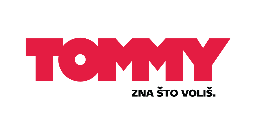 OSOBNI PODACIOSOBNI PODACIOSOBNI PODACIOSOBNI PODACIOSOBNI PODACIOSOBNI PODACIIme i prezime:Adresa stanovanja:Broj telefona/mobitelaE-mail adresa:Datum i mjesto rođenja:Nacionalnost:ŠKOLSKA SPREMAŠKOLSKA SPREMAŠKOLSKA SPREMAŠKOLSKA SPREMAŠKOLSKA SPREMAŠKOLSKA SPREMAŠkolska sprema (razina i zvanje):Dodatno završeni tečajevi i edukacije:Znanje stranih jezika:Vozačka dozvola (kategorija):Posjedujete li nostrificiranu diplomu na hrvatskom jeziku?DADADANE NE OSTALOOSTALOOSTALOOSTALOOSTALOOSTALORadno mjesto na koje se prijavljujete:sezonski prodavač (m/ž)sezonski skladištar u prodavaonici (m/ž) sezonski prodavač (m/ž)sezonski skladištar u prodavaonici (m/ž) sezonski prodavač (m/ž)sezonski skladištar u prodavaonici (m/ž) sezonski prodavač (m/ž)sezonski skladištar u prodavaonici (m/ž) c)mesar (m/ž)Lokacija rada na koju se prijavljujete:TarRovinjotok KrkPlitvička jezera (Rakovica)Rab Novalja Jasenice/MaslenicaVirNinPrivlakaRažanacStarigrad Paklenica SelinePosedarjeTarRovinjotok KrkPlitvička jezera (Rakovica)Rab Novalja Jasenice/MaslenicaVirNinPrivlakaRažanacStarigrad Paklenica SelinePosedarjeSv. Filip i Jakov Biograd na Moru PakoštaneSaliKaliPrekoTribunjMurter JezeraVodice SrimaPrimoštenRogoznicaMarinaSv. Filip i Jakov Biograd na Moru PakoštaneSaliKaliPrekoTribunjMurter JezeraVodice SrimaPrimoštenRogoznicaMarina Seget Čiovootok Bračotok Hvar VisBaška VodaMakarska OrebićMljetDubrovnikSamoborSesvete BestovjeZvekovica Imate li vlastiti smještaj na lokaciji rada na koju se prijavljujete?vlastiti smještajbez smještajabez smještajabez smještajaImate li prethodno radno iskustvo na istim ili sličnim poslovima na koje se prijavljujete?DANENENEKada možete započeti s radom?